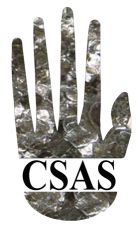 Central StatesAnthropological SocietyBeth Wilder Dillingham AwardApplication Deadline May 15, 2017The Beth Wilder Dillingham Award was established by Una G. Wilder and Clay Dillingham in 1989 to honor Beth Wilder Dillingham’s contributions to the CSAS and to assist undergraduate or graduate students in any subfield of anthropology who are responsible for the care of one or more children. An applicant for the Dillingham Award may be male or female, need not be married, and need not be the legal guardian.Applications for the Dillingham Award should consist of the following: A. Send to bill.guinee@westminster-mo.edu as email attachments in either Word or PDF format: (1) completed application form;
(2) statement (no more than 1000 words) describing why the award is sought (e.g., to offset expenses for fieldwork, travel, equipment, supplies, or food and lodging);
(3) statement (no more than 1000 words) indicating the importance of the applicant’s work to anthropology;
(4) curriculum vitae (no more than 5 pages in length).
(5) documentation indicating that the applicant is currently caring for a child (e.g., statement from pediatrician, child’s school, or teacher) B. No more than three letters of recommendation from faculty members and others familiar with the applicant’s scholarly work, sent either in sealed envelopes with author’s signature across the flap, or directly by referee, to: Willie L. McKether, Ph.D.
Chair, CSAS Dillingham Award Committee The University of Toledo3510B University Hall2801 W. Bancroft Street, MS 926Toledo, OH 43606-3390Phone: 419.530.2260Fax: 419.530.2116willie.mckether@utoledo.eduThe 2017 award will be in the amount of $500. All application materials—both electronic and mailed—must be received by May 15, 2017. Incomplete applications will not be considered. All applications will be reviewed and a decision made no later than August 30, 2017. For more information, contact willie.mckether@utoledo.edu; (419) 530-2260. Application forms can be found at the CSAS website, http://www.aaanet.org/sections/csas/.